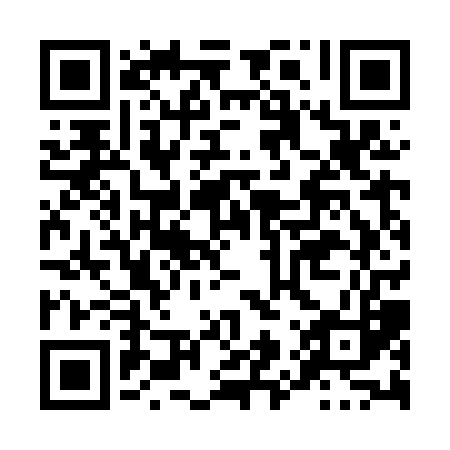 Prayer times for Osnaburgh House, Ontario, CanadaMon 1 Jul 2024 - Wed 31 Jul 2024High Latitude Method: Angle Based RulePrayer Calculation Method: Islamic Society of North AmericaAsar Calculation Method: HanafiPrayer times provided by https://www.salahtimes.comDateDayFajrSunriseDhuhrAsrMaghribIsha1Mon3:585:512:057:4010:1912:122Tue3:585:512:057:4010:1912:123Wed3:595:522:057:4010:1812:124Thu3:595:532:067:4010:1812:125Fri4:005:542:067:4010:1712:126Sat4:005:552:067:3910:1712:117Sun4:015:562:067:3910:1612:118Mon4:015:572:067:3910:1612:119Tue4:025:582:067:3910:1512:1110Wed4:025:592:077:3810:1412:1011Thu4:036:002:077:3810:1312:1012Fri4:046:012:077:3810:1212:0913Sat4:046:022:077:3710:1212:0914Sun4:056:032:077:3710:1112:0915Mon4:066:042:077:3610:1012:0816Tue4:066:052:077:3610:0912:0817Wed4:076:072:077:3510:0712:0718Thu4:076:082:077:3410:0612:0719Fri4:086:092:077:3410:0512:0620Sat4:096:102:087:3310:0412:0621Sun4:096:122:087:3310:0312:0522Mon4:106:132:087:3210:0112:0423Tue4:116:142:087:3110:0012:0424Wed4:126:162:087:309:5912:0325Thu4:126:172:087:299:5712:0226Fri4:136:192:087:299:5612:0227Sat4:146:202:087:289:5412:0128Sun4:146:212:087:279:5312:0029Mon4:156:232:087:269:5111:5930Tue4:176:242:077:259:5011:5731Wed4:196:262:077:249:4811:54